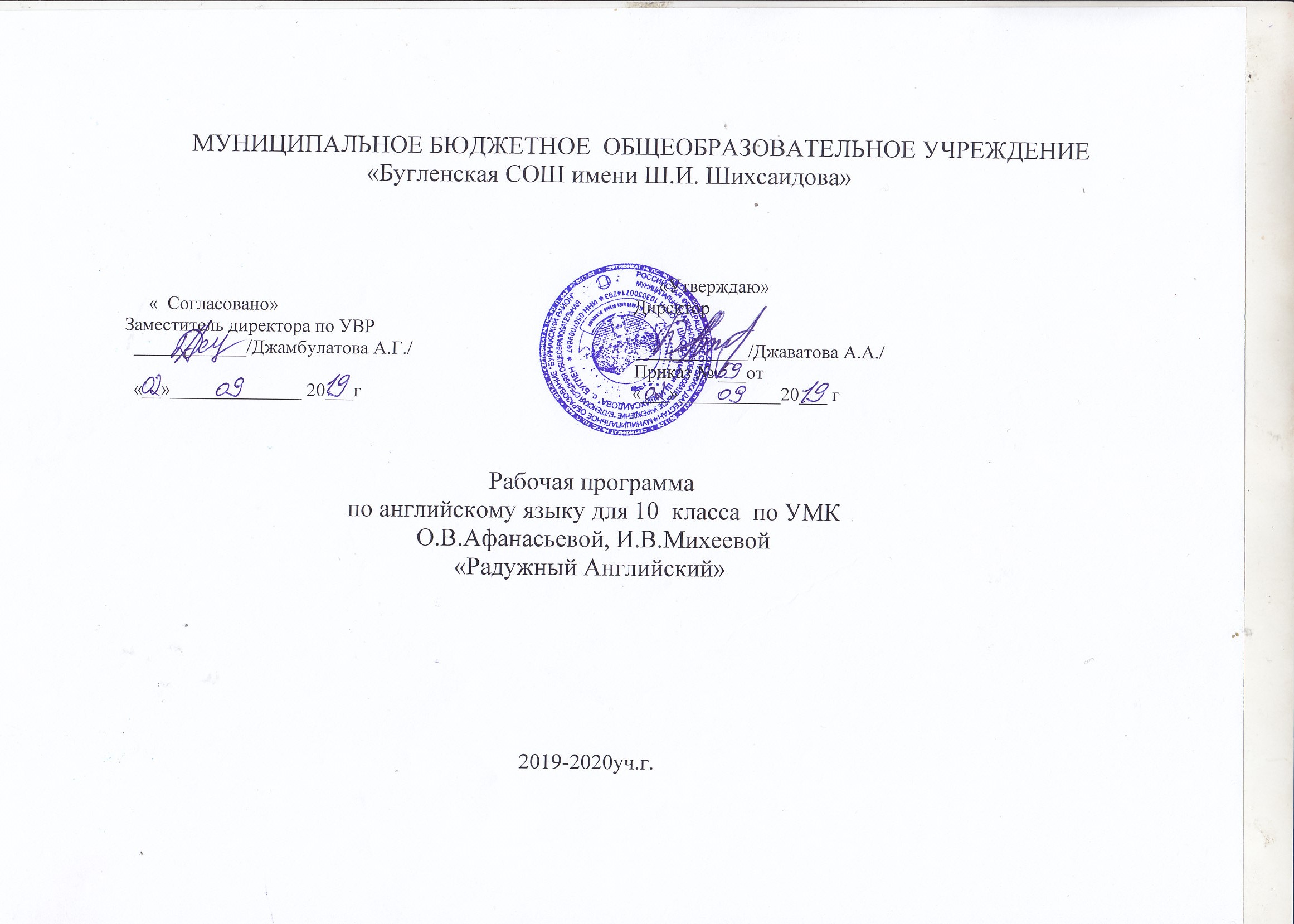 Рабочая программа по английскому языку для 10 классаПланируемые результаты освоение учебного курсас Федеральным государственным стандартом основного общего образования изучение иностранного языка и в старшей школе направлено на дальнейшее формирование и развитие коммуникативной компетенции, понимаемой как способность личности осуществлять межкультурное общение на основе усвоения языковых и социокультурных знаний, речевых навыков и коммуникативных умений в совокупности её составляющих — речевой, языковой, социокультурной, компенсаторной и учебно-познавательной компетенции.Речевая компетенция — готовность и способность осуществлять межкультурное общение в четырех основных видах речевой деятельности (говорении, аудировании, чтении, письме).Языковая компетенция — готовность и способность обучающихся применять языковые знания (фонетические, орфографические, лексические, грамматические) и навыки оперирования ими для выражения коммуникативного намерения в соответствии с темами, сферами и ситуациями общения, отработанными для старшей общеобразовательной школы; владение новыми по сравнению с родным языком способом формирования и формулирования мысли на родном языке.Социокультурная компетенция — готовность и способность обучающихся строить свое межкультурное общение на основе знания культуры народа страны/стран изучаемого иностранного языка в рамках тем, сфер и ситуаций общения, отвечающих опыту, интересам, психологическим особенностям обучающихся старшей школы (10—11 классы); готовность и способность сопоставлять родную культуру и культуру страны/стран изучаемого языка, выделять общее и различное в культурах, объяснять эти различия представителям другой культуры, т. е. быть медиатором культур, учитывать социолингвистические факторы коммуникативной ситуации для обеспечения взаимопонимания в процессе общения.Компенсаторная компетенция — готовность и способность обучающихся выходить из затруднительного положения в процессе межкультурного общения, связанного с дефицитом языковых средств, страноведческих знаний, социокультурных норм поведения в обществе, различных сферах жизнедеятельности иноязычного социума.Учебно-познавательная компетенция — готовность и способность обучающихся осуществлять автономное изучение иностранных языков, владение универсальными учебными умениями, специальными учебными навыками, способами и приемами самостоятельного овладения языком и культурной, в том числе с использованием информационных технологий.Образовательная, развивающая и воспитательная цели обучения английскому языку в 10 и 11 классах реализуются в процессе формирования, совершенствования и развития межкультурной коммуникативной компетенции в единстве её составляющих. Говоря об общеобразовательной цели обучения английскому языку, следует подчеркнуть три ее аспекта: общее, филологическое и социокультурное образование. Общее образование в рамках УМК для 10 и 11 классов нацелено на расширение общего кругозора обучающихся, знаний о мире во всем многообразии его проявлений в различных сферах жизни: политической, экономической, бытовой, этнической, мировоззренческой, художественной, культурной. Оно обеспечивается разнообразием фактологических знаний, получаемых с помощью разнообразия средств обучения, научных, научно популярных изданий, художественной и публицистической литературы, средств массовой информации, в том числе и Интернета. Филологическое образование нацелено на расширение и углубление знаний школьников о языке как средстве общения, его неразрывной связи и непрерывном взаимодействии с культурой, орудием и инструментом которой он является, о языковой системе, неопределенности и, вместе с тем, самодостаточности различных языков и культур, универсалий в языке и культуре. Филологическое образование обеспечивается:а) сравнением родного и изучаемого языков, учетом и опорой на родной, русский язык;б) сравнением языковых явлений внутри изучаемого языка;в) сопоставлением явлений культуры контактируемых социумов;г) овладение культурой межличностного общения, конвенциональными нормами вербального и невербального поведения в культуре страны/стран изучаемого языка.Социокультурное образование нацелено на развитие мировосприятия школьников, национального самопознания, общепланитарного образа мышления; обучение этике дискуссионного общения и этике взаимодействия с людьми, придерживающимися различных взглядов и принадлежащих различным вероисповедованием. Социокультурное образование обеспечивается применением аутентичных текстов страноведческого характера, разнообразных учебных материалов по культуре страны/стран изучаемого и родного языков, фотографий, карт и т. д. Наличие раздела Social English обеспечивает знакомство обучающихся с социально приемлемыми нормами общения с учётом важнейших компонентов коммуникативной ситуации, которые определяют выбор языковых средств, разговорных формул для реализации конвенциональной функции общения, в зависимости от коммуникативного намерения, места, статуса и ролей участников общения, отношений между ними.Развивающая цель обучения английскому языку состоит в развитии обучающихся как личностей и как членов общества.Развитие школьника как личности предполагает:• развитие языковых, интеллектуальных и познавательных способностей (восприятия, памяти, мышления, воображения);• развитие умений самостоятельно добывать и интерпретировать информацию;• развитие умений языковой и контекстуальной догадки, переноса знаний и навыков в новую ситуацию;• развитие ценностных ориентаций, чувств и эмоций;• развитие способности и готовности вступать в иноязычное межкультурное общение;• развитие потребности в дальнейшем самообразовании в английском языке.Развитие старшеклассников как членов общества предполагает:• развитие умений самореализации и социальной адаптации;• развитие чувства достоинства и самоуважения;• развитие национального самопознания.Решение поставленных задач обеспечивается чтением и аудированием аутентичных текстов различных функциональных стилей (художественных, научно-популярных, публицистических), обсуждением поставленных в текстах проблем, обменом мнений школьников на основе прочитанного и услышанного, решением коммуникативных задач, предполагающих аргументацию суждений по широкому кругу вопросов изучаемой тематики.Сопоставление явлений изучаемой и родной культуры во многом способствует формированию и развитию национального сознания, гордости и уважения к своему историческому наследию, более глубокому осмыслению роли России в современном глобальном мире, что, безусловно, оказывает большое влияние на формирование поликультурной личности школьников.Достижение школьниками основной цели обучения английскому языку способствует их воспитанию. Участвуя в диалоге культур, обучающиеся развивают свою способность к общению, пониманию важности изучения иностранного языка в современном мире и потребности пользоваться им как средством межкультурного общения, познания, самореализации и социальной адаптации. Они вырабатывают толерантность к иным воззрениям, отличным от их собственных, становятся более терпимыми и коммуникабельными. У них появляется способность к анализу, пониманию иных ценностей и норм поведения, к выработке адекватной реакции на то, что не согласуется с их убеждениями.Овладение английским языком, и это должно быть осознано обучающимися, в конечном счете, ведет к развитию более глубокого взаимопонимания между народами, к познанию их культур и на этой основе к постижению культурных ценностей и специфики своей культуры и народа, её носителя, его самобытности и месте собственной личности в жизни социума, в результате чего воспитывается чувство сопереживания, эмпатии, толерантного отношения к проявлениям иной, «чужой» культуры.Учебно-тематический план3.СодержаниеСодержание обучения включает следующие компоненты:1) сферы общения (темы, ситуации, тексты);2) навыки и умения коммуникативной компетенции:—речевая компетенция (умение аудирования, чтения, говорения, письма);—языковая компетенция (лексические, грамматические, лингвострановедческие знания и навыки оперирования ими);—социокультурная компетенция (социокультурные знания и навыки вербального и невербального поведения);—учебно-познавательная компетенция (общие и специальные учебные навыки, приемы учебной работы);—компенсаторная компетенция (знание приемов компенсации и компенсаторные умения).Обучающимся в 10 классе предлагаются следующие учебные ситуации:1. В гармонии с собой. 2. В гармонии с другими. 3. В гармонии с природой. 4. В гармонии с миром. Для контроля уровня знаний в рабочую программу необходимо включить опросы лексики и контрольные работы, предусмотренные примерной (авторской) программой.Формы промежуточного и итогового контроля: лексико-грамматические тесты, письменные контрольные работы, тестовые задания на аудирование и чтение, устный опрос. Ведущий вид контроля – тестирование.Рабочая программа предусматривает систему контроля всех видов речевой деятельности: аудирования, говорения, чтения и письма. Текущий контроль осуществляется на каждом уроке. После изучения каждой темы  проводятся  тесты по всем видам речевой деятельности, что позволяет оценить коммуникативные умения обучающихся в аудировании, говорении, чтении и письме и убедиться в том, что языковой и речевой материал ими усвоен.      Особое место в старших классах отводится проектной деятельности, которая может приобрести наиболее интересные формы и дать лучший результат именно на завершающем этапе школьного обучения. В десятом классе школьникам для выполнения проектных заданий предлагаются темы, заявленные в заглавиях четырех разделов учебника. При выполнении проектов обучающиеся широко пользуются знаниями, умениями и навыками, полученными не только на уроках английского языка, но и во время изучения других школьных предметов: истории, литературы, точных наук, географии, биологии, информатики и др. При выполнении проектных заданий в 10 классе школьники должны продемонстрировать свое умение работать самостоятельно, а также в составе команды, находить, регистрировать и организовывать нужную информацию, отделять главное от второстепенного, логично излагать приготовленный заранее материал. Кроме того, готовя презентацию, обучающиеся должны сделать ее доступной для своих одноклассников, красочной и интересной. Предметные требование к уровню подготовки учащихся 10 классаВ результате изучения английского языка ученик 10 класса должен:Знать/понимать:Аудирование - понимать тексты для аудирования с различной глубиной и точностью проникновения в их содержание (с пониманием основного содержания, с выборочным пониманием и полным пониманием текста) в зависимости от коммуникативной задачи и функционального стиля текста, а также понимать содержание различных аутентичных аудио- и видеотекстов:— понимание основного содержания аудио- и видеотекстов в рамках знакомой тематики в области личных интересов, в том числе связанной с будущей профессией;— выборочное понимание значимой/интересующей информации из аутентичных аудио- и видеоматериалов;— относительно полное понимание речи носителей изучаемого языка в наиболее типичных ситуациях повседневного общения.ГоворениеДиалогическая форма речиВедение всех видов диалогов и их комбинирование на основе расширенной тематики в различных ситуациях официального и неофициального общения, а также в ситуациях, связанных с выбором будущей профессии. Участие в полилогах, в том числе в форме дискуссии, с соблюдением норм речевого этикета, принятых в стране/странах изучаемого языка. Развитие умений участвовать в беседе, запрашивать информацию и обмениваться ею, высказывать и аргументировать свою точку зрения, расспрашивать собеседника, уточняя интересующую информацию, брать на себя инициативу в разговоре, вносить пояснения и дополнения, выражать эмоции различного характера. При участии в этих видах диалогов и их комбинациях школьники решают различные коммуникативные задачи для реализации информационной, регулятивной, эмоционально-оценочной и этикетной функций общения, совершенствуют культуру речи и ведения беседы в соответствии с нормами страны/стран изучаемого языка.Монологическая форма речиПодробное/краткое изложение прочитанного (прослушанного, увиденного); характеристика литературных персонажей и исторических личностей, описание событий, изложение фактов, высказывание своей точки зрения и её аргументация, формулирование выводов, оценка фактов/событий современной жизни, сопоставление социокультурного портрета своей страны и стран изучаемого языка, комментирование сходств и различий. Овладение умениями публичных выступлений, такими, как сообщение, доклад, представление результатов проектно-исследовательской деятельности, ориентированной на будущую профессиональную деятельность.ЧтениеЧтение и понимание (с различной степенью точности, глубины и полноты) аутентичных текстов различных функциональных стилей: научно-популярных, публицистических, художественных, прагматических, в том числе связанных с будущей профессиональной деятельностью, с использованием различных стратегий/видов чтения:ознакомительное чтение — с целью понимания основного содержания сообщений, обзоров, интервью, репортажей,газетных статей, публикаций научно-популярного характера, отрывков из произведений художественной литературы;изучающее чтение — с целью полного понимания информации прагматических текстов, публикаций научно-популярного характера, отрывков из произведений художественной литературы;просмотровое/поисковое чтение — с целью извлечения необходимой/искомой информации из текста статьи или нескольких статей из газет, журналов, интернет-сайтов, проспектов для дальнейшего использования в процессе общения или для подготовки доклада, сообщения, проектного задания.Письменная речь— писать личные и деловые письма;— сообщать сведения о себе в форме, принятой в стране изучаемого языка (автобиография/резюме, анкета, формуляр);— писать вымышленные истории, сообщения, доклады;— письменно оформлять результаты проектно-исследовательской работы.Уметь:письменно переводить с английского языка на русский тексты различного стиля, в том числе связанных с будущей профессиональной деятельностью;описывать события/факты/явления;сообщать/запрашивать информацию;выражать собственное мнение/суждение;кратко передавать содержание несложного текста;фиксировать необходимую информацию из прочитанного/ прослушанного/ увиденного;составлять тезисы, развернутый план выступления;обобщать информацию, полученную из разных источников, в том числе будущей профессиональной деятельности.выделять необходимые факты/сведения, отделять основную информацию от второстепенной, определять временную и причинно-следственную взаимосвязь событий, прогнозировать развитие/результат излагаемых фактов/событий, обобщать описываемые факты/явления, делать выводы;определять замысел автора, оценивать важность/новизну/достоверность информации, понимать смысл текста и его проблематику, используя элементы анализа текста;отбирать значимую информацию в тексте/ряде текстов из различных источников, в том числе электронных, для решения задач проектно-исследовательской деятельности, при подготовке доклада, сообщения.предвосхищать содержание аудиотекста по началу сообщения и выделять проблему, тему, основную мысль текста;выбирать главные факты, опускать второстепенные, вычленять аргументы в соответствии с поставленным вопросом/проблемой;обобщать содержащуюся в тексте информацию, выражать свое отношение к ней;выборочно понимать необходимую информацию в сообщениях прагматического характера (объявления, прогнозпогоды т. д.) с опорой на языковую догадку, контекст;игнорировать незнакомый языковой материал, несущественный для понимания.5. Календарно-тематическое планирование.УМК "Rainbow English" (9-ой год обучения, 10 класс)Авторы: О.В. Афанасьева, И.В. Михеева6. Контроль знаний.ТемаПредметное содержание речиКол-во часовРаздел 1 "В гармонии с собой." Данные о себе. Качества характера человека. Внешность. Интересы и любимые занятия. Планы на будущее, амбиции и преференции. Забота о собственном физическом и душевном состоянии. Возможные проблемы, чувство дисгармонии. Понимание счастья. Стиль жизни. Здоровье в жизни человека. Слагаемые успеха гармонического развития личности.23Раздел 2"В гармонии с другими."Семья и родственники. Взаимопонимание в семье, взаимопонимание в обществе. Друзья в жизни подростка. Толерантность в дружбе. Качества, значимые для друга. Взаимопонимание детей и родителей, проблема «отцов и детей». Детство в жизни человека. Семейная атмосфера. Семейный бюджет. Домашние обязанности членов семьи. Семейные праздники. Наказания и поощрения. Значимость денег в жизни индивида. Британская королевская семья. Члены королевской семьи. Британские престолонаследники. Королева Великобритании как символ страны, её обязанности и интересы. Алмазный юбилей королевы Елизаветы II.21Раздел 3"В гармонии с природой."Россия — страна природных чудес и бескрайних просторов. Красота родной земли. Разнообразие дикой природы. Окружающий человека животный и растительный мир. Взаимовлияние природы и человека. Жизнь в городе и загородом (плюсы и минусы). Проблемы загрязнения окружающей среды. Проблемы изменения климата на планете. Национальные парки и заповедники России. Природные контрасты нашей родины. Национальные парки США. Исчезающие виды животных и растений. Проблемы зоопарков. Национальные фонды Великобритании. Международная кооперация в вопросах улучшения среды обитания людей и животных. Осознание возможных экологических катастроф, пути их предотвращения, специальные природозащитные организации и движения.26Раздел 4 " В гармонии с миром."Различные виды путешествий, их цели и причины. Путешествия по родной стране и за рубежом. Осмотр достопримечательностей. Чувство тоски по дому во время путешествий. Путешествие по железной дороге. Виды поездов. Покупка билетов. Путешествие по воздуху. Аэропорты, их секции и залы. Таможенный досмотр, оформление багажа. Путешествия по воде и машиной. Хитроу — центральный аэропорт Великобритании. Заказ номера в гостинице, типы гостиниц, различные типы номеров. Поведение в незнакомом городе. Покупки в магазинах. Различные виды магазинов. Марко Поло — великий путешественник. Путешествия — способ познания мира, получения информации об иных культурах, источник толерантности к различиям друг друга.24Раздел 5Повторение.8№п/пНаименования разделов и темКол-вочасовПлано-вые сроки прохожденияСкорректиров. сроки прохожденияРаздел 1 " В гармонии с самим собой "  (23 ч.)Раздел 1 " В гармонии с самим собой "  (23 ч.)Раздел 1 " В гармонии с самим собой "  (23 ч.)Раздел 1 " В гармонии с самим собой "  (23 ч.)Раздел 1 " В гармонии с самим собой "  (23 ч.)1.Как мы выглядим и чего мы хотим. Формальная и неформальная информация о человеке.12. Имена прилагательные для описания человека. Выражение «уж лучше бы»13.Описание качеств личности. Введение новых лексических единиц.14.Сравнение настоящего простого и настоящего длительного времён.15.Развитие навыков говорения по теме. Как выразить своё мнение.16.Развитие навыков чтения. Отрывок из книги Мег Кабот «Дневники принцессы».17.Образование новых слов путём сокращения. Введение новых ЛЕ по теме: «Описание внешности».18.Новые факты о настоящем простом и настоящем длительном временах.19.Фразы для описания человеческих эмоций. Развитие навыков говорения.110.Повторение о прошедшем простом и прошедшем длительном временах.111.Чтение отрывка из романа Луизы МэйОлкотт «Четыре сестры». Введение новой лексики.112.Новые факты о прошедшем простом и прошедшем продолженном временах.113.Хобби и увлечения. Образование сложных прилагательных.114.Образование слов на основе звукоподражания. Повторение о простом будущем времени и основных случаях его употребления.115.Образование сложных имён прилагательных. Введение новых ЛЕ.116.     Образование и употребление времени future-in-the-past.117.В здоровом теле – здоровый дух. Счастье. Фразовый глагол «beat».118.Способы образования и основные случаи использования настоящего совершенного и настоящего совер-шенного продолженного времён.119.Развитие навыков диалогической речи. Медицинская помощь. Способы выражения сочувствия.120.Образование и случаи употребления прошедшего совершенного и прошедшего совершенного продолженного времён.121.Повторение пройденного материала по теме: «В гармонии с собой». Подготовка к контрольной работе.122.Контрольная работа №1 по теме: «В гармонии с собой».123.Анализ контрольной работы. Проект по теме: «В гармонии с собой».1Раздел 2   "В гармонии с другими " (21 ч.)Раздел 2   "В гармонии с другими " (21 ч.)Раздел 2   "В гармонии с другими " (21 ч.)Раздел 2   "В гармонии с другими " (21 ч.)Раздел 2   "В гармонии с другими " (21 ч.)24.Друзья и их роль в нашей жизни. Введение новых ЛЕ по теме.125.Дружба. Образование новых слов с помощью изменения места ударения.126.Друзья в жизни подростка.. Уточнение о роли прошедшего простого и настоящего совершенного времён.127.Наша семья и мы. Введение новых ЛЕ.128.Семейная атмосфера. Работа над текстом «Мы обе обычные девочки – подростки»129.Взаимоотношения между людьми. Введение новых ЛЕ.130.Необходимые качества хорошего ребёнка. Формы пассивного залога.131.Родственные отношения. Политически корректные слова.132.Родственные взаимоотношения. Повторение о пассивном залоге.133.Домашние обязанности. Введение ЛЕ по теме.134.Домашние обязанности. Длительные формы пассивного залога.135.Чтение «Рождественские подарки». Повторение лексики по теме.136.Как просить прощение. Совершенные формы пассивного залога. 137.Семейный бюджет. Закрепление лексики по теме: «Посуда».138.Семейный бюджет. Выражения, говорящие о финансовом состоянии человека.139.Королевская семья. Введение лексики по теме.140.Королевская семья. Фразовый глагол «sign».141.Развитие навыков говорения. Викторианские времена в Британии.142.Закрепление пройденного материала по теме: «В гармонии с другими»143.Контрольная работа №2 по теме: «В гармонии с другими»144.Анализ контрольной работы. Проект: «В гармонии с другими».1Раздел 3  " В гармонии с природой "    (26 ч.)Раздел 3  " В гармонии с природой "    (26 ч.)Раздел 3  " В гармонии с природой "    (26 ч.)Раздел 3  " В гармонии с природой "    (26 ч.)Раздел 3  " В гармонии с природой "    (26 ч.)45.Дикая природа. Введение лексики по теме. Пассивные структуры с инфинитивом.46.Дикая природа. Употребление неопределённого и определённого артикля с именами существительными.147.Жизнь в городе и селе. Введение лексики. Работа над текстом: «За и против».148.Употребление артикля с существительными. Пассивные структуры.149.Развитие диалогической речи «Возможное место для жизни».150.Развитие навыков чтения «Дневник принцессы». Слова, которые легко спутать.151.Экологические проблемы. Загрязнение воды. Образование имён прилагательных, обозначающих части света.152.Экология России. Определённый артикль и географические названия.153.Защита животных. Введение лексики по теме.154.Национальные фонды защиты природы в Британии. Употребление определённого артикля с некоторыми именами собственными.155.Загрязнение окружающей среды. Способы сравнения в английском языке.156.Особенности использования неопределённого артикля с именами существительными.157.Защита окружающей среды. Введение лексики по теме.158.Защита окружающей среды. Уточнение об употреблении определённого артикля.159.Экологические проблемы. Фразовый глагол «cut».160.Экологические проблемы. Употребление артикля с существительными, обозначающими трапезу.161.Редкие виды животных. Введение лексики по теме.162.Слова ободрения. Защита животных.163.Природные стихии. Введение лексики по теме. 164.Природные стихии. Развитие навыков говорения по теме.165.Наша среда обитания. Правила написания эссе.166.Проверка навыков чтения.167.Закрепление пройденного материала по теме: «В гармонии с природой». Подготовка к контрольной работе.  168.Контрольная работа №3 по теме: «В гармонии с природой».169.Анализ контрольной работы. 170.Проектная работа по теме: «В гармонии с природой».1Раздел 4  " В гармонии с миром "    (24 ч.)Раздел 4  " В гармонии с миром "    (24 ч.)Раздел 4  " В гармонии с миром "    (24 ч.)Раздел 4  " В гармонии с миром "    (24 ч.)Раздел 4  " В гармонии с миром "    (24 ч.)71.Почему люди путешествуют? Книги о путешествиях.172.Почему люди путешествуют? Слова – синонимы: trip, journey, travel, voyage.173.Красивые места мира. Введение лексики. Слова – синонимы: ill, sick.174.Выражение: «И я тоже».175.Как люди путешествуют? Работа с текстом «Безбилетник».176.Путешествие на поезде. Введение лексики.177.Особенности употребления некоторых имён прилагательных.178.Путешествие на самолёте. Развитие навыков говорения по теме: «Путешествия».179.Модальные глаголы, особенности их употребления.180.Куда люди путешествуют и где останавливаются? Посещаем Британию.181.Хитроу — центральный аэропорт Великобритании.182.Останавливаясь в отелях.183.Поведение в незнакомом городе. Особенности употребления модальных глаголов.184.Путешествия и покупки.185.Покупки в магазинах. Различные виды магазинов. Введение новой лексики.186.Фразовый глагол «set». Использование модальных глаголов для выражения просьбы или предложения.187.Развитие навыков чтения. Работа с текстом «Марко Поло – путешественник и исследователь»188.Идиомы. Модальные глаголы.189.Что нужно помнить во время путешествия?190.Использование модальных глаголов.191.Впечатления от путешествий.192.Обобщение знаний по теме: «В гармонии с миром». Подготовка к контрольной работе.193.Контрольная работа №4 по теме: «В гармонии с миром».194.Анализ контрольной работы. Проектная работа по теме: «В гармонии с миром».1Раздел 5   "Повторение"   (8 ч.)Раздел 5   "Повторение"   (8 ч.)Раздел 5   "Повторение"   (8 ч.)Раздел 5   "Повторение"   (8 ч.)Раздел 5   "Повторение"   (8 ч.)95.Повторение пройденного. Особенности написания эссе.196.Повторение пройденного. Написание сочинения по теме: «Моё лучшее путешествие».197.Итоговая комбинированная контрольная работа.198.Повторение пройденного (лексические упражнения).199.Повторение пройденного (грамматические упражнения).1100.Повторение пройденного (устная практика по пройденным темам).1101.Повторение пройденного. Закрепление фразовых глаголов.1102.Повторение пройденного (беседа на свободные темы). Итоги работы за год.1№ п/пНаименования разделов и темФормы контроляПлановые сроки прохожденияСкорректир. сроки прохожденияРаздел 1" В гармонии с самим собой."  Итоговая контрольная работаРаздел 2 " В гармонии с другими."  Итоговая контрольная работаРаздел 3   " В гармонии с природой."  Итоговая контрольная работаРаздел 4  " В гармонии с миром."Итоговая контрольная работаРаздел 5"Повторение"Итоговая комбинированная контрольная работа